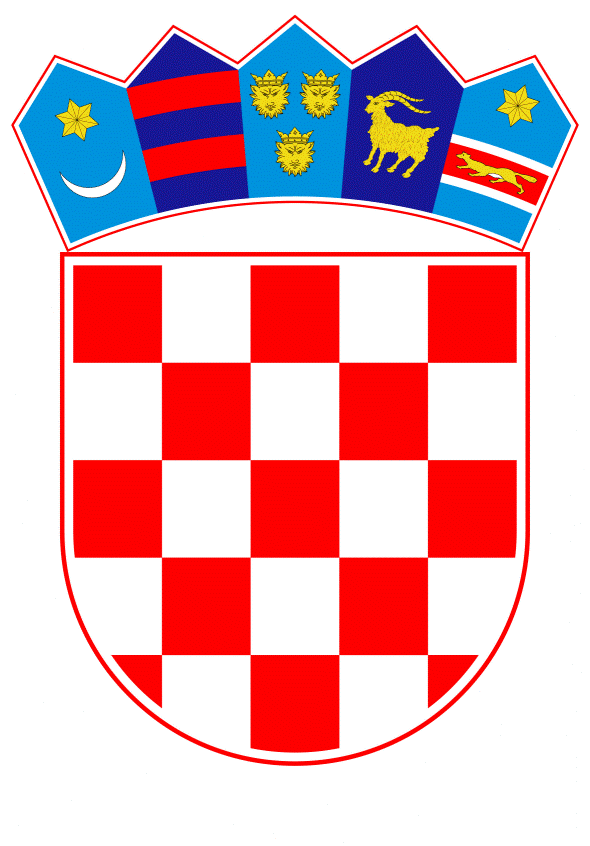 VLADA REPUBLIKE HRVATSKEZagreb, 19. svibnja 2022. ______________________________________________________________________________________________________________________________________________________________________________________________________________________________VLADA REPUBLIKE HRVATSKENa temelju članka 31. stavka 3. Zakona o Vladi Republike Hrvatske („Narodne novine“, broj 150/11, 119/14 , 93/16 i 116/18), a u vezi s člankom 17. stavkom 1. Zakona o osnivanju Agencije za istraživanje nesreća u zračnom, pomorskom i željezničkom prometu („Narodne novine“, broj 54/13 i 96/18), Vlada Republike Hrvatske je na sjednici održanoj ____________ 2022. godine donijela Z A K L J U Č A KPrihvaća se Godišnje izvješće o radu Agencije za istraživanje nesreća u zračnom, pomorskom i željezničkom prometu za 2021. godinu, koje je Vladi Republike Hrvatske dostavila Agencija za istraživanje nesreća u zračnom, pomorskom i željezničkom prometu aktom, KLASA: 025-01/22-01/04, URBROJ: 699-02/1-22-13, od 29. travnja 2022. KLASA:URBROJ:Zagreb, ___. _________2022. Predsjednikmr. sc. Andrej PlenkovićOBRAZLOŽENJEČlankom 17. stavkom 1. Zakona o osnivanju Agencije za istraživanje nesreća u zračnom, pomorskom i željezničkom prometu („Narodne novine“, broj 54/13 i 96/18), propisano je da je Agencija za istraživanje nesreća u zračnom, pomorskom i željezničkom prometu dužna svake kalendarske godine Vladi Republike Hrvatske podnijeti godišnje izvještaje o svojem radu. U izvještaju Agencija daje cjelovitu analizu stanja u području svog rada i poslovanja, uključujući godišnji financijski izvještaj. Tijekom 2021 . godine pokrenuto je 8 istraga nesreća i ozbiljnih nezgoda zrakoplova, od čega 2 istraga nesreća i 6 istraga ozbiljnih nezgoda. Zatvorena je ukupno 9 istraga zrakoplovnih nesreća i ozbiljnih nezgoda, te je izdano ukupno 14 sigurnosnih preporuka. Također, tijekom 2021. godine pokrenuta je 1 istraga vrlo ozbiljne pomorske nesreće iz nadležnosti Agencije. Zatvorene su 2 istrage, izdano je 5 privremenih izjava, te izdano ukupno 5 sigurnosnih preporuka. Tijekom 2021. godine pokrenuto je 7 istraga izvanrednih događaja u željezničkom sustavu, i to  3 istraga ozbiljne nesreće, 3 istraga nesreća i 1 istraga incidenta. Zatvoreno je ukupno 9 istraga, te je izdano 9 sigurnosnih preporuka. Slijedom navedenog, predlaže se Vladi Republike Hrvatske donošenje predmetnog Zaključka o prihvaćanju Godišnjeg izvješća o radu Agencije za istraživanje nesreća u zračnom, pomorskom i željezničkom prometu za 2021. godinu. Predlagatelj:AGENCIJA ZA ISTRAŽIVANJE NESREĆA U ZRAČNOM, POMORSKOM I ŽELJEZNIČKOM PROMETUPredmet:GODIŠNJE IZVJEŠĆE O RADU AGENCIJE ZA ISTRAŽIVANJE NESREĆA U ZRAČNOM, POMORSKOM I ŽELJEZNIČKOM PROMETU ZA 2021. GODINU 